Publicado en Ciudad de México el 27/08/2021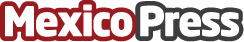 El sol con toda su fuerza en el Signo Mutable Virgo: by Luna BruxaLuna Bruxa es una firma mexicana de aceites, lociones y velas artesanales. Productos a bases de recetas únicas y un ritual de uso con el fin de trabajar conscientemente con la emoción que se busca sanar, el estado que se quiere mejorar o el problema a solucionarDatos de contacto:Jacob García 5528981563Nota de prensa publicada en: https://www.mexicopress.com.mx/el-sol-con-toda-su-fuerza-en-el-signo-mutable Categorías: Entretenimiento Medicina alternativa Ciudad de México http://www.mexicopress.com.mx